Классный час по патриотическому воспитанию школьников:«Символика  России»Как велика моя земля!
Как широки просторы!
Озера, реки и поля,
Леса, и степь и горы!
Раскинулась моя земля
От севера до юга.
Когда в одном краю весна –
В другом – снега и вьюга…
И поезд по стране моей
К границе от границы
Не меньше чем за десять дней –
И то едва домчится…16 мая 2022г. в 4 классе прошло внеклассное мероприятие на тему: «Символика России» на базе «Точка роста».  
Цель  мероприятия: Формирование  представлений о символах государства.Задачи.Познакомить с гербом, флагом и гимном России, их историей и значением.Развивать умения работать с разными источниками информации, навыки говорения, чтения и слушания, межличностного общения учащихся.Воспитывать бережное отношение к историческому и культурному наследию России, воспитывать чувство патриотизма, гордости за свою страну, за свой народ.Россия – это наша Родина, которая имеет свои государственные символы. Символика Российского герба складывалась на протяжении многих столетий.  Символ передает суть предмета или события, является его смысловым отражением. Отсюда — символика любого государства есть воплощение его истории и отражение его настоящего, выражение патриотизма его граждан и обозначение этого государства на международной арене, зрительный и музыкальный образ конкретного государства. Вот почему отношение к государственной символике — это и отношение к самому государству. А оно должно быть уважительным не только к своему Отечеству. Оскорбление государственных символов сродни оскорблению и государства, и его народа, его истории и культуры. Проявление неуважение к символам своего государства означает неуважение и к себе самому.  Рассказы о символах России сопровождались презентацией и гимном. На протяжении всего мероприятия учащиеся 4 класса изучали традиции России, народные и государственные праздники, историю своего народа. Ребятам предлагались различные задания, например, найти герб или флаг России среди других, разгадать кроссворд и загадки про символы. Подходя к завершению мероприятия, у учащихся сформировалось понятие  символики той страны, в которой они проживают и чувство гордости за свою Родину.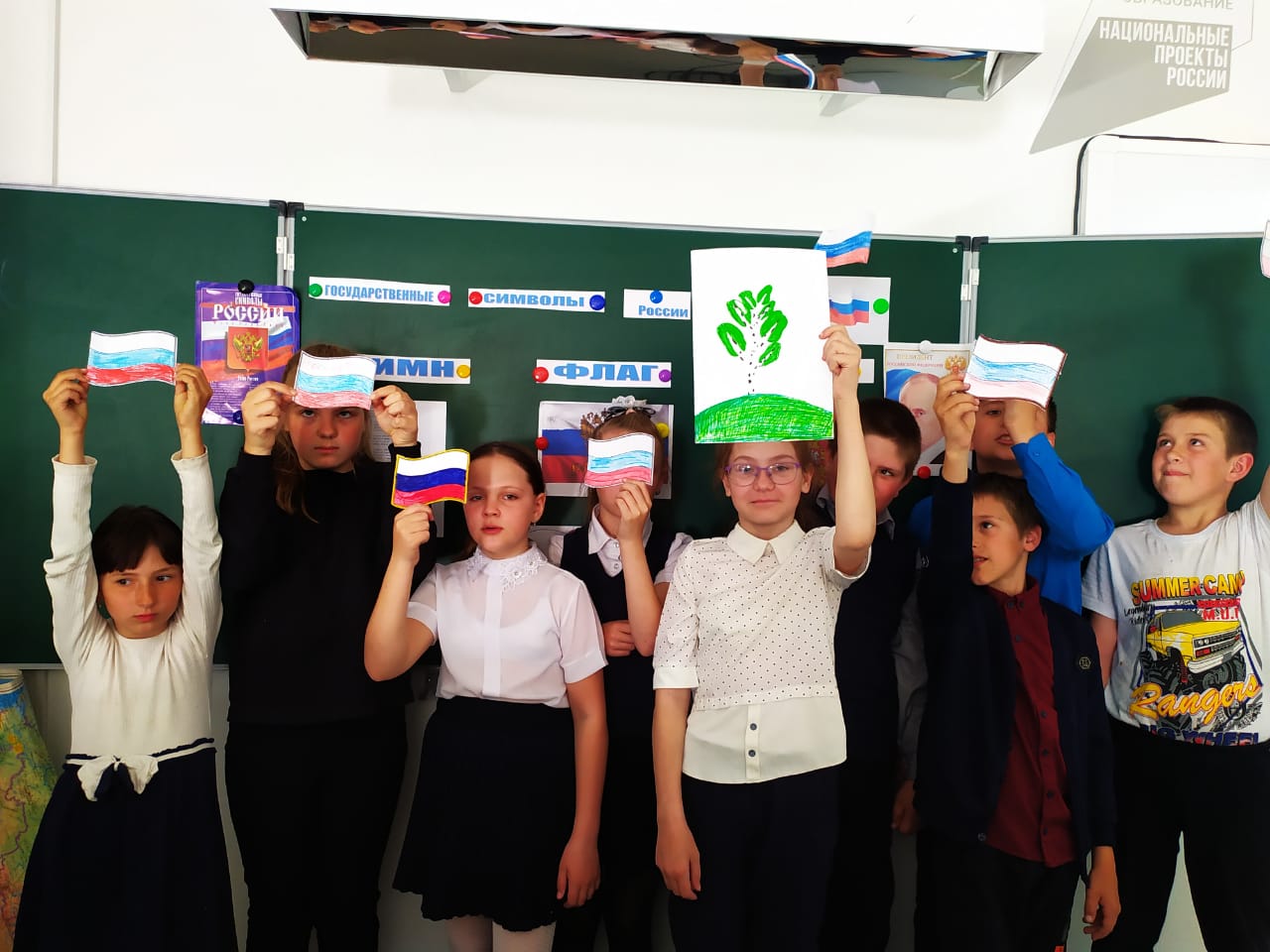 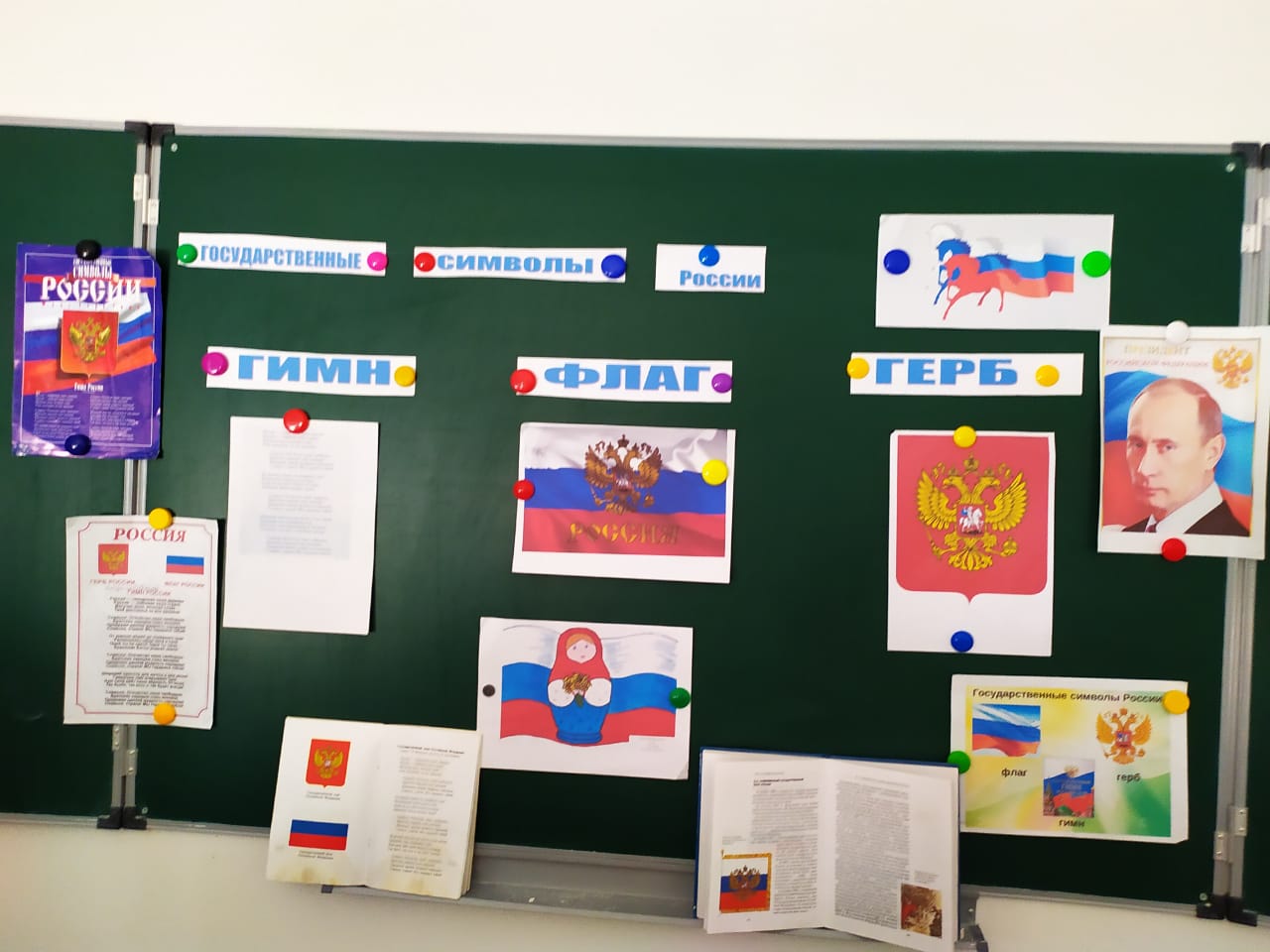 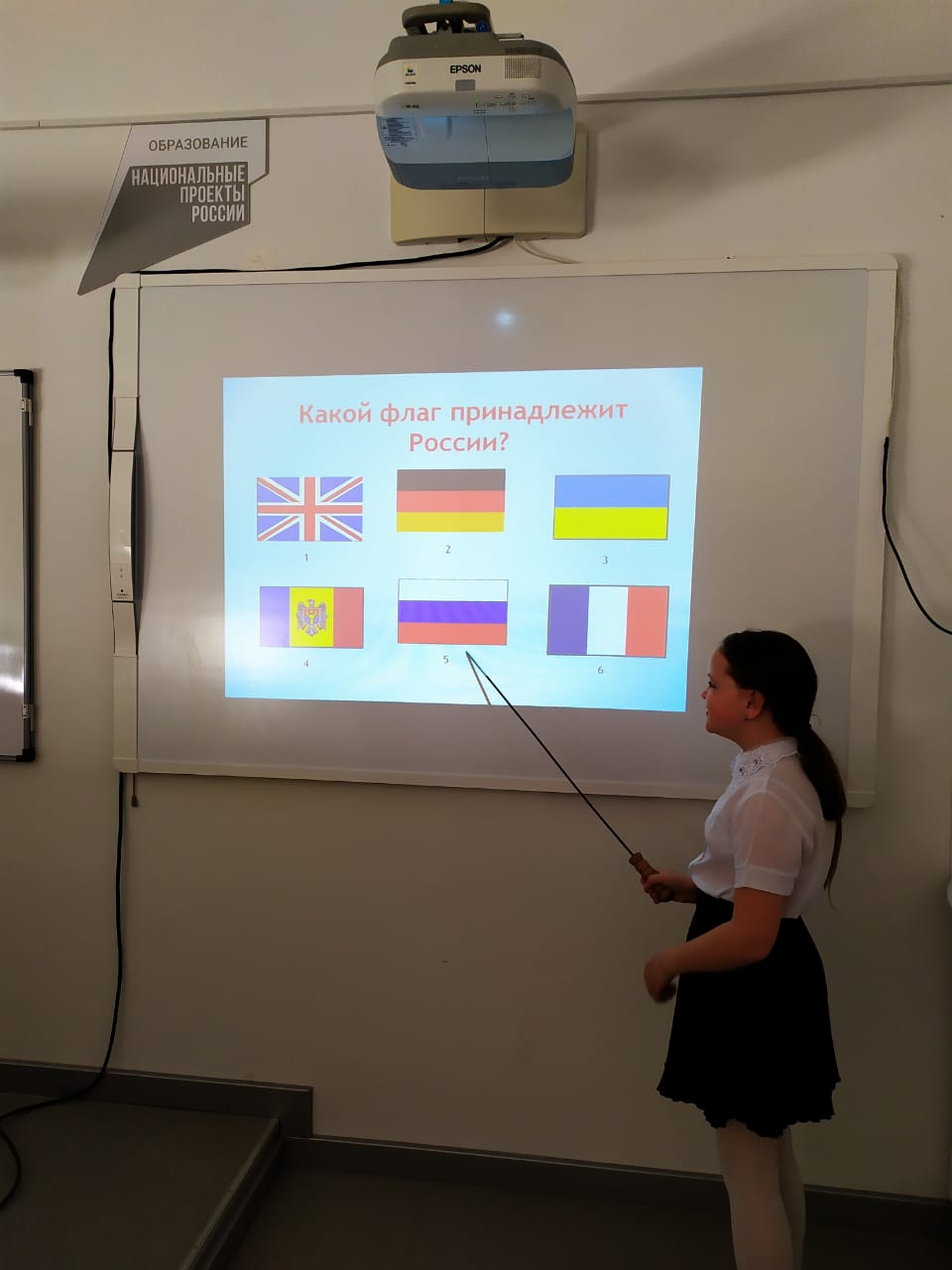 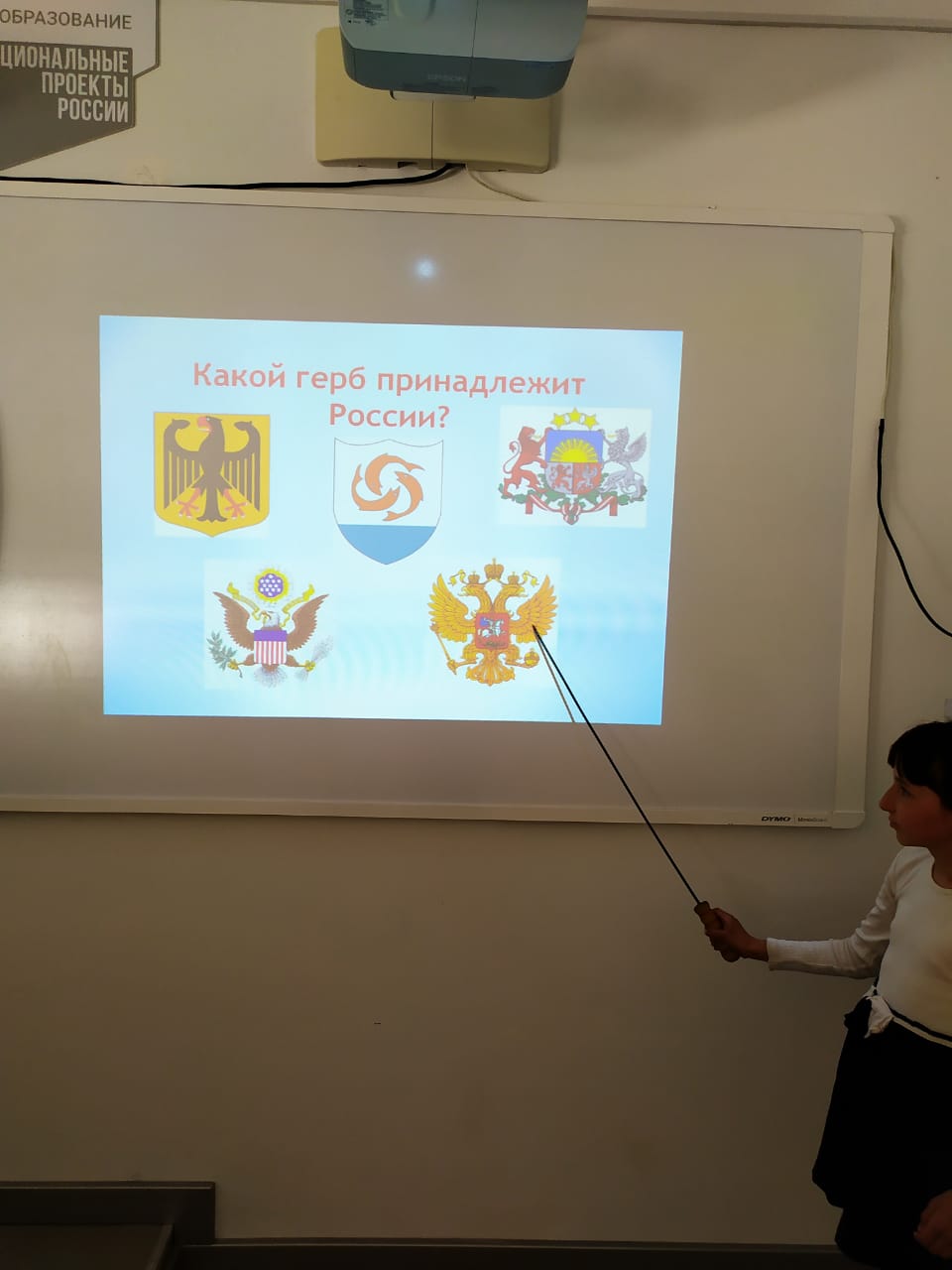 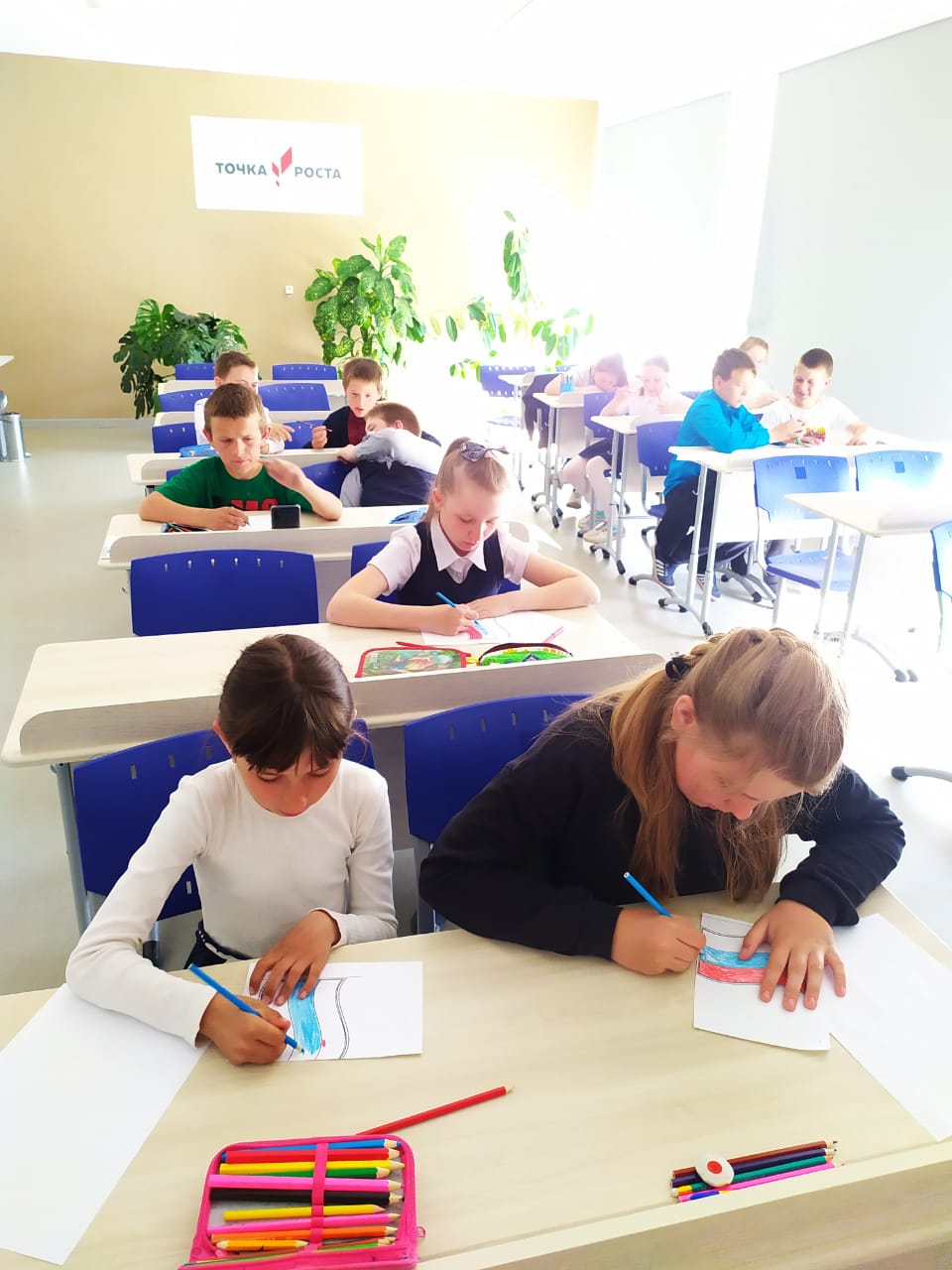 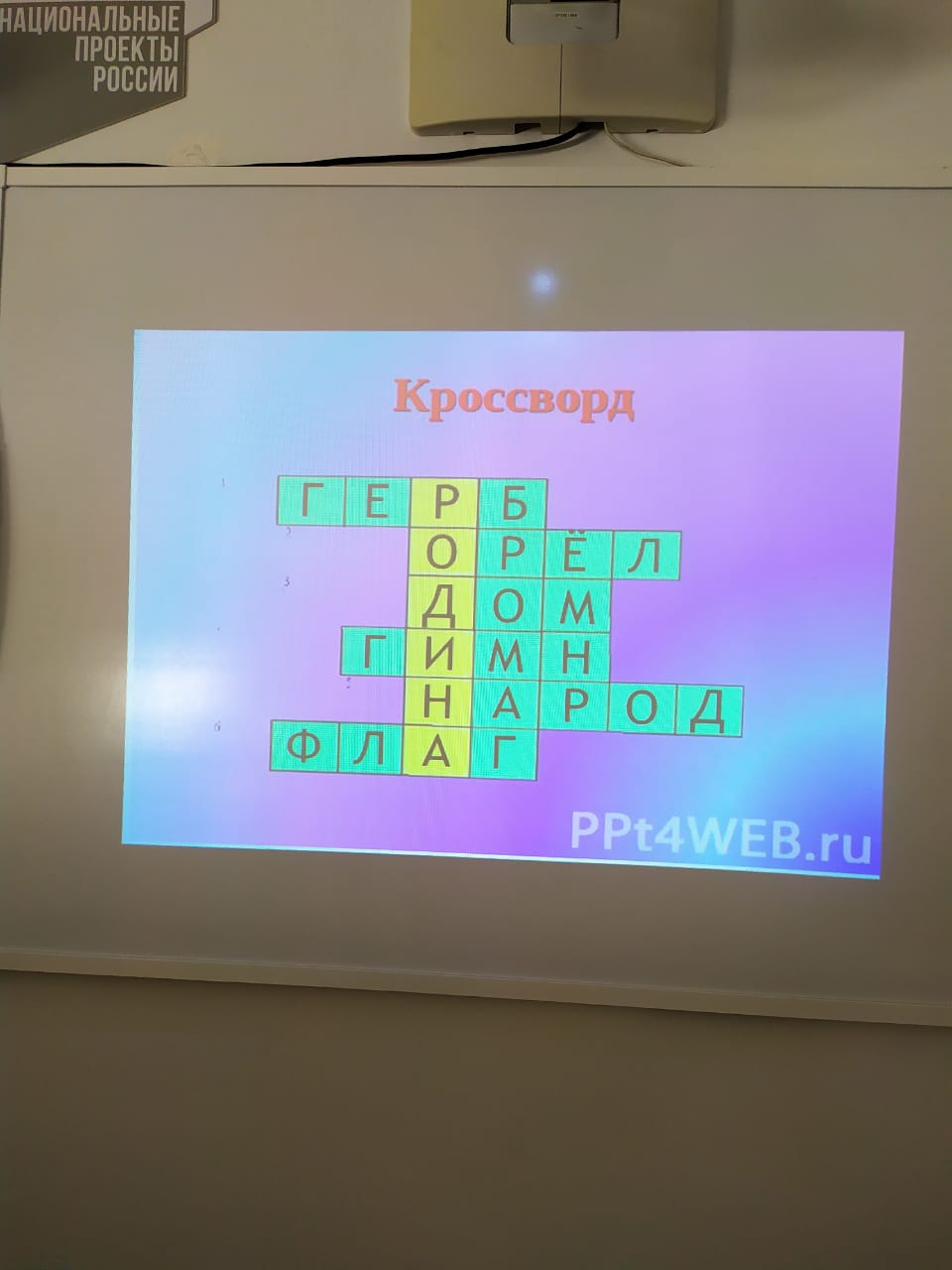 